  	Town of Bridport    P.O. BOX 27    82 Crown Point Road    Bridport, VT 05734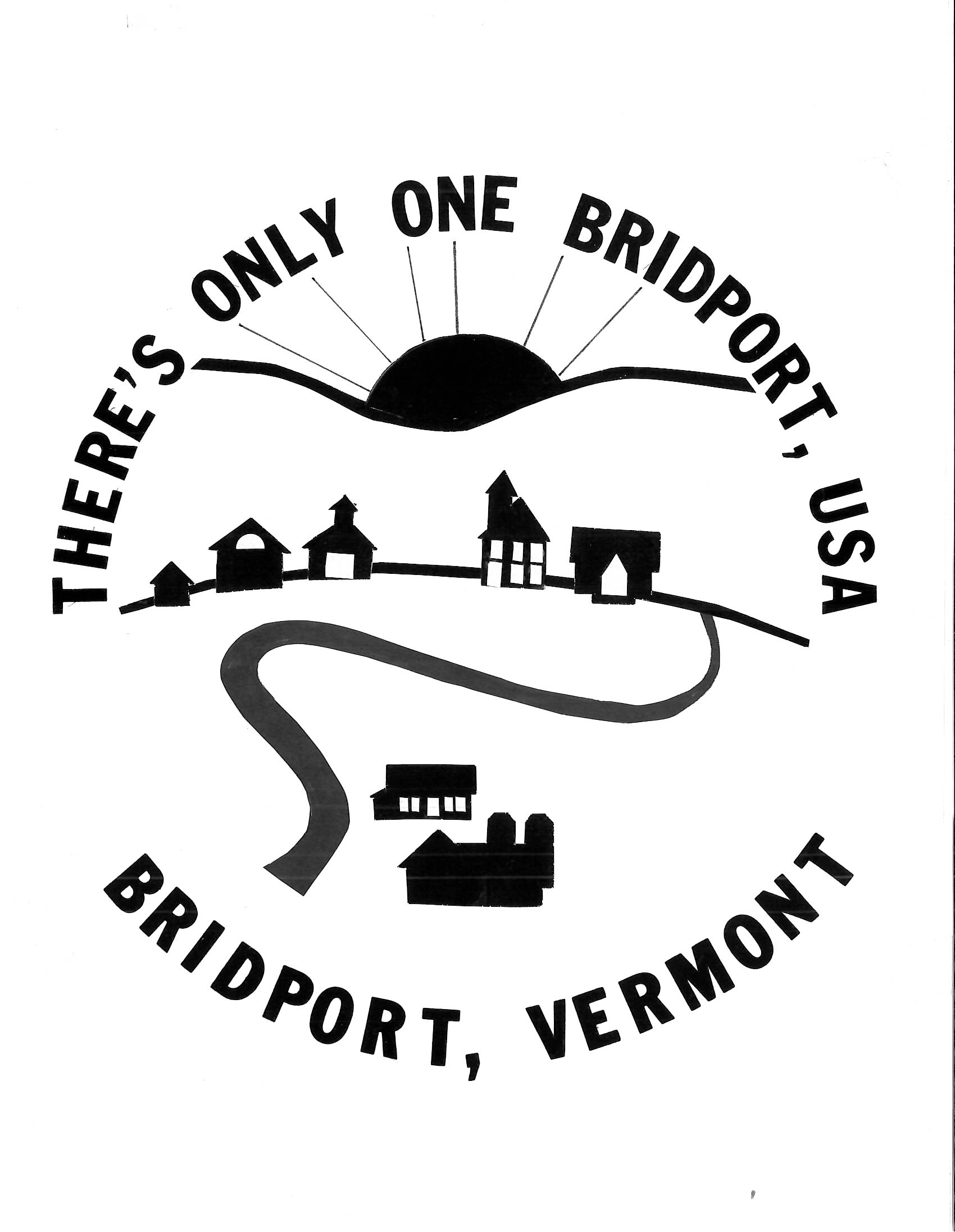    	802-758-2483   bridportzoning@gmavt.net        www.bridportvt.orgPermit Fee ScheduleNOTICE:  You must include map and parcel ID # as found on your tax bill or can be found on our website under the grandlist. Map # is the first two numbers of the parcel ID number.    Be sure to check the box for what your application is for.  If these are not included, application will be returned as incomplete.Standard application for addition, garage, deck, shed, etc.			         $170.00Application for new construction						         $345.00Agriculture and Forestry (recording fee only)                                                              $15.00Board of Adjustment hearing (for variance) includes one Ad Fee                            $295.00Board of Adjustment hearing (for conditional use) includes one Ad Fee               $295.00Subdivision application minor (up to three lots) includes one Ad Fee                    $345.00Subdivision application major (more than three lots) includes two Ad fees         $595.00 plus $125.00 per lot over four.Boundary Adjustment/Easement or Right-of-Way                                                    $170.00Site Plan Approval                                                                                                            $295.00Legal Advertisement Fee                                                                                                 $25.00 Certificate of Occupancy (Certificate of Compliance)                                                $45.00Shoreline Mitigation	        $170.00Projects should NOT be started before a Zoning permit is issued plus 15 days.	NOTICE: Upon completion of construction work, Zoning Administrator should be notified so a Certificate of Occupancy can be issued.  Michael Wojciechowski, Zoning Administrator802-758-2483 ext. 2, bridportzoning@gmavt.net